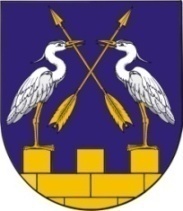    «СЕЛА ШОТАН КОКШАЙСК ИЛЕМ»                               СОБРАНИЕ ДЕПУТАТОВ МО                                                         МО АДМИНИСТРАЦИЙЖЕ                        «КОКШАЙСКОЕ СЕЛЬСКОЕ ПОСЕЛЕНИЕ»        КУШТЫМАШИЖЕ				                        РАСПОРЯЖЕНИЕ	Тел(83645)6-82-21, факс 6-82-19. e-mail: kokshask.adm@yandex.ru,     ИНН/КПП 1203005905/120301001№ 2                                                             		          от  19 мая  2017  года«О назначении публичных слушаний  о предоставлении разрешения на  отклонение от предельных параметров разрешенного  строительства»1. Назначить проведение публичных слушаний:1.1. по вопросу о предоставлении разрешения на  отклонение от предельных параметров разрешенного  строительства на земельном участке, расположенном  по адресу: Республика Марий Эл, Звениговский район,  с. Кокшайск, ул. Марины Нееловой, уч.29  на  29.05.2017  года  в здании администрации на 10 часов.2. Поручить администрации МО «Кокшайское сельское поселение» обеспечить оповещение заявителей, владельцев смежных земельных участков и других  жителей  муниципального образования о месте и времени проведения публичных слушаний.3. Назначить комиссию в составе председателя – Николаева П.Н., секретаря – Крупновой В.А.,  члена комиссии – Бондарец Т.Н.4. Контроль за выполнением настоящего распоряжения возложить на  главу администрации МО «Кокшайское сельское поселение» Николаева П.Н.5. Распоряжение  вступает  в силу после его обнародования в специально отведенных местах.Глава муниципального образования«Кокшайское сельское поселение»                                     Хабибрахманов Ш.Г.